SASKAŅOTS 								APSTIPRINĀTSLAF ģenerālsekretāre 		           LAF SAK padomes vadītājsL.Medne 	                                                                                   E.Kalve2024.gada ___ aprīlī                           2024.gada ___  aprīlī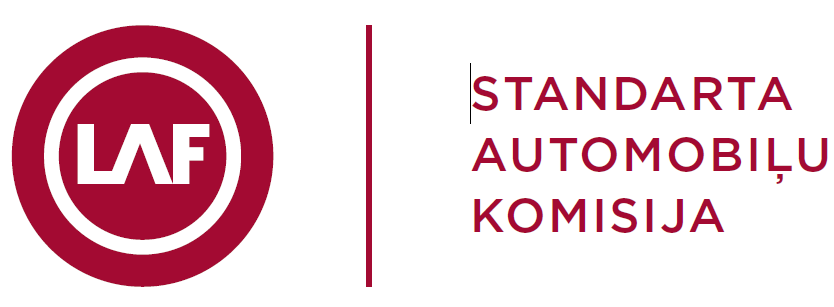  A&M Motorsport Kurzemes Lielā Balva 2024 Autosprints 3.posmsNOLIKUMSNorises laiks vieta , dienas kārtība.Sacensību norises vieta: Kandavas autoapmācību poligons, Kandava, Tukuma novads.Sacensību norises laiks  13.04.2024.Iebraucienu skaits 3, apļu skaits 1 ( var mainīties atkarībā no dalībnieku skaita)Iebraucienu skaits 2WD/OPEN, 4WD/OPEN, OPEN DK klasēs 2, apļu skaits 1 ( var mainīties atkarībā no dalībnieku skaita)Dienas kārtība ( starta laiki var mainīties atkarībā no dalībnieku skaita)  8.00- 9.30  Ierašanās dalībnieku parkā, reģistrēšanās sacensībām.  10.00    Pirmais starts (plānots)  18.00   Apbalvošana (plānota)Sacensību organizācija:Rīkotājs: Biedrība A&M Motosport, reģ.Nr. 40008166209, mob.29250613, e-pasts cheliss@inbox.lvGalvenās oficiālās personas:         Galvenais tiesnesis                                      Ainārs Eikerts         Rezultātu apstrāde                                       Kristians Daņiļevičs         Tehniskais tiesnesis                                     Kristers Blūms         Trases tiesnesis                                           Mareks Daņiļevičs         Trases tiesnesis                                           Kristaps Bricis         Trases tiesnesis                                           Arvis Strupis    Dalībnieki.Startēt atļauts sekojošiem sportistiem:Derīgu LAF SAK autosporta disciplīnu licenci.Vienreizējo licenci. Vienreizējās licences cena 10 eur, tā jāiegādājas sacensību dienā, ja dalībniekam nav LAF SAK licence.Sacensībās var piedalīties jebkura fiziska persona.Vecumā līdz 18 gadiem bez autovadītāja apliecības sacensībās var piedalīties tikai tad,ja ir uzrakstījis iesniegumu par dalību sacensībās. Šajā gadījumā jāuzrāda abu vecāku rakstiska atļauja dalībai sacensībās un piedalīšanās jāsaskaņo ar rīkotāju. Galējo lēmumu par pielaidi sacensībām pieņem sacensību galvenais tiesnesis un/vai sacensību vadītājs.Ar vienu a/m var startēt vairāki dalībnieki, par to iepriekš informējot rīkotājus.Dalībnieks var pieteikties vienu reizi vienā klasē, bet ir atļauts vienam dalībniekam startēt vairākās klasēs.Ziedojums.Ziedojums sacensībās ir EUR 40 par vienu ieskaites klasi, par katru nākamo klasi +EUR 30. DĀMU un JUNIORU klase – EUR 20. Ziedojumu sacensību organizēšanai iespējams pārskaitīt uz Rīkotāja kontu: Biedrība „AM MOTORSPORT”, reģ.nr. 40008166209, Banka AS ‘’ Citadele banka’’, konts LV68PARX0022314990001, norādot pilota vārdu, uzvārdu un personas kodu.Samaksāt būs iespējams arī skaidrā naudā sacensību dienā, reģistrējoties sacensībām.Dalībnieku reģistrācija.Reģistrācija norisinās internetā www.ammotorsport.lv . Dalībnieki var reģistrēties arī sacensību dienā.Dalībniekam reģistrējoties jāuzrāda:LAF SAK licence. Dalībniekiem bez LAF SAK licences, būs iespēja   sacensību norises vietā iegādāties vienreizējo licenci, kuras maksa ir 10 EUR.Dalībniekiem jābūt derīgai nelaimes gadījumu apdrošināšanas polisei ar minimālo apdrošināšanas summu 1500 EUR, polisē jābūt iekļautiem riskiem – autosports, nāve, invaliditāte, kaulu lūzumi.Braucējiem, kuri jaunāki par 18 gadiem, jāuzrāda abu vecāku rakstiska atļauja dalībai sacensībās.Piedaloties sacensībās, dalībnieks piekrīt, ka viņa personas dati un kontaktinformācija tiek saglabāta, lai organizators varētu sazināties ar dalībnieku un informēt par ar sacensību norisi saistītiem jautājumiem.Dalībnieks ir informēts, ka sacensību norise tiek fotografēta un/vai filmēta. Vizuālie materiāli tiks izmantoti publicēšanai sociālajos tīklos un medijos. Ja dalībnieks nevēlas, lai tiktu fotografēts / filmēts, viņam par to ir personīgi rakstiski jāinformē sacensību organizators.Rezultātu noteikšana.Rezultāti tiek fiksēti elektroniski.Sacensībās tiek veikti trīs līdz pieci braucieni un fiksēts katra brauciena laiks. Sacensību uzvarētājs tiek noteikts, summējot braucienos iegūtos punktus. Vienādu punktu gadījumā augstāku vietu ieņem braucējs, kurš ieņēmis augstāku vietu pēdējā braucienā.Nesasniegts iebrauciena finišs – 0 punkti.Par izcīnīto vietu braucienā tiek piešķirti punkti :Sodi.  6.1 Sods par riepas/konusa izsišanu no vietas – 5 sekundes                            par katru riepu/konusu (vairākas viena virs otras novietotas riepas tiek skaitītas kā viena).6.2. Sods par trases konfigurācijas neveikšanu – izslēgšana no iebrauciena.( 0 punkti)6.3. Sods par izbraukšanu ārpus trases(visi četri riteņi) – izslēgšana no iebrauciena.(0 punkti)6.4. Bez sacensību rīkotāja atļaujas, iepazīšanās ar trases konfigurāciju pirms sacensībām izmantojot automašīnu AIZLIEGTA!  Sods-  izslēgšana no sacensībām.   Apbalvošana.Apbalvo 1-3.vietu klases dalībniekus.Rīkotājam ir iespēja pasniegt specbalvas un balvas no atbalstītājiem.Automašīnas.KlasesFWD – priekšpiedziņas a/m.RWD – aizmugures piedziņas a/m.4WD – pilnpiedziņas a/m2WD OPEN - vienas ass piedziņas a/m.4WD OPEN – pilnpiedziņas a/m. OPEN (DK) – automašīnas,kuras aprīkotas ar drošības karkasu.JUNIORI - klase dalībniekiem līdz 15 g.v.(ieskaitot), kurā var startēt ar a/m, kas atbilst vismaz vienai no augstākminētajām klasēm.DĀMAS – klase sievietēm, kurā var startēt ar a/m, kas atbilst vismaz vienai no augstākminētajām klasēm.Automašīnai nav obligāti jābūt derīgai CSDD tehniskajai apskate. Virsbūve - „sērijveida”, aizliegts atvieglināt (noņemot metālu - urbjot, griežot utml.) nesošās konstrukcijas, izņemot vietas, kas saistītas ar drošības karkasa un citu sistēmu uzstādīšanu. Par drošības prasībām un pielaidi sacensībām organizatori var lemt reģistrācijas laikā. A/m ar kuru piedalās sacensībās jābūt tehniskā kārtībā, bez būtiskiem bojājumiem, defektiem, kuri var apdraudēt pašu dalībnieku, citus dalībniekus, kā arī personālu un skatītājus, par a/m tehnisko stāvokli atbildīgs ir vienīgi pats dalībnieks. Par a/m atbilstību tehniskajām un drošības prasībām, par sporta a/m (ar sporta pasi) dalību un pielaidi sacensībām neskaidrību vai strīdus gadījumos lēmumu pieņem sacensību Tehniskais komisārs. Organizators saglabā tiesības braucējam liegt dalību sacensībās, ja automašīnas tehniskais, vai braucēja veselības stāvoklis var radīt draudus pašam vadītajam vai citiem sacensību dalībniekiem. Ir pieļaujami arī atsevišķi gadījumi, kad dalībniekam tiek liegta dalība sacensībās. Galējo lēmumu par kāda dalībnieka nepielaišanu sacensībām pieņem Galvenais tiesnesis!Aizliegts piedalīties ar kabrioleta tipa a/m ar mīkstā tipa jumtu.Rīkotājam ir tiesības izvietot reklāmu uz dalībnieka automašīnas.RiepasAtļauts lietot jebkāda sastāva un ražotāja ielas riepas.Atļauts lietot sporta riepas, izņemot KX kā arī līdzīgas KX. Drošības prasības.A/m sacensību laikā nedrīkst atrasties nepiestiprināti priekšmeti.Sacensību braucienu laikā a/m drīkst atrasties tikai a/m vadītājs.Dalībniekiem kuri nav sasnieguši 18 gadu vecumu blakus drīks atrasties pilngadību sasniegusi persona,attiecīgi ievērojot tādas pat drošības prasības kā a/m vadītājam.Dalībniekam jābūt piesprādzētam ar drošības jostu.Jālieto motoru sportam paredzēta aizsargķivere E marķējums (aizsprādzēta).Sacensību dalībniekiem jābūt ekipētiem apģērbā, kas pilnība nosedz visu augumu.A/m jāatrodas pulvera ugunsdzēsības aparātam (min 2 kg) – droši nostiprinātam un viegli pieejamā vietā.Dalībnieku atbildība.Reģistrējoties dalībai A&M Motorsport rīkotajās sacensībās, dalībnieks ar savu parakstu apliecina nolikuma, sacensību organizatora noteikumu un lēmumu, kā arī citu ar sacensībām saistītu noteikumu un papildus nolikumu ievērošanu un izpildīšanu pilnībā.Dalībnieks uzņemas pilnu atbildību par trasē uzlikto pienākumu un aizliegumu ievērošanu, to izpildi un radītajām sekām.Dalībnieks ir atbildīgs par savai mantai, dzīvībai un veselībai, kā arī trešo personu mantai, dzīvībai un veselībai nodarīto kaitējumu.Jebkāda veida zaudējumi, kas tiek nodarīti sacensību norises vietai un ir kopsakarā ar dalībnieka darbību, vai bezdarbību, jāatlīdzina pilnā apmērā sacensību organizatoram - biedrībai „A&M Motorsport”.Strīdi par sacensību norises vietai nodarītajiem zaudējumiem vispirms tiks risināti savstarpēju pārrunu ceļā. Ja sacensību organizators un dalībnieks 30 (trīsdesmit) dienu laikā nevar panākt vienošanos, strīds nododams izskatīšanai tiesai LR spēkā esošajos normatīvajos aktos noteiktajā kārtībā.Ja dalībnieks atsakās ievērot sacensību organizatora norādījumus un lēmumus, sacensību organizatoram ir tiesības noteikt aizliegumu dalībniekam turpināt piedalīties sacensībās. Šim aizliegumam nav laika ierobežojuma un to var mainīt/grozīt pēc sacensību organizatora ieskatiem.Dalībnieks ir informēts un apzinās par veselības un dzīvības apdraudējumu riskiem piedaloties A&M Motorsport rīkotajās sacensībās.  Dalībnieks apņemas nevirzīt iebildumus pret sacensību organizatoriem, tā pārstāvjiem un Latvijas automobiļu federāciju par sacensību laikā izraisītiem negadījumiem, traumām vai cita veida zaudējumiem.Dalībnieks ir iepazinies ar nolikumu, to pilnībā saprot un apņemas to ievērot.Sacensībās var tikt veiktas dopinga un alkohola kontroles. Dopinga kontroles procedūra un aizliegto vielu saraksts ir noteikts atbilstoši Pasaules Antidopinga aģentūras un FIA noteikumiem. Alkohola kontroli drīkst veikt sacensību rīkotājs, izmantojot alkometru. Noteiktās normas pārsnieguma gadījumā tiks veikta izslēgšana no konkrētajām sacensībām.VietaVieta12233445566789910111112131415PunktiPunkti50454542423939363634343230282826242422201816Vieta161616171718181919202021222324252525Punkti1414141212101088665432111